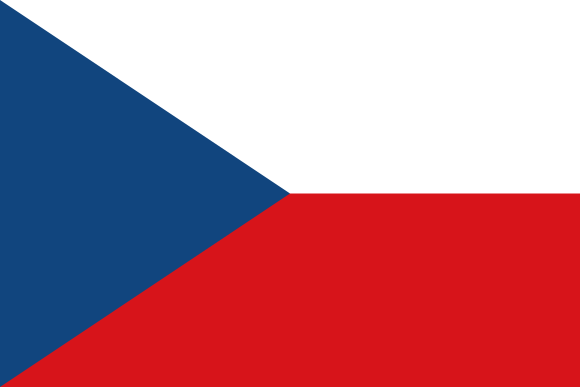 NÁZEV STATI V ČEŠTINĚTITLE OF PAPER IN ENGLISHJméno a příjmení autoraa*, Jméno a příjmení spoluautoraba Ústav ochrany proti škodlivým látkám, v.v.i., Nová 12, 123 45 Praha, Česká republika b Instituce spoluautora, adresa *Korespondující autor; e-mail: novák.jan@uosl.cz, tel.: +420 123 456 789AbstraktText abstraktu stati v rodném jazyce (jednacím jazyce konference). Prosíme, pište abstrakt tak, aby mohl být uplatněn i samostatně bez návaznosti na text statě. Abstrakt v rozsahu max. 10 řádek (12 bodů, Times New Roman, zarovnání do bloku). Klíčová slova: slovo, slovo, slovoAbstractAbstract in English. The abstract should be no longer than 10 lines (format – normal, type size – 12, font – Times New Roman, alignment to blocks).Key words: word, word, word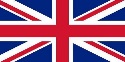 TITLE OF PAPER (IN THE PAPER LANGUAGE - CZECH, SLOVAK, ENGLISH)TITLE OF PAPER IN ENGLISHFirst and Last Name of Authora*, First and Last Name of Co-Authorba National Institute for Hazmat Protection, Street, City, Country b Co-Author institution, address *Corresponding author; e-mail: john.doe@hazprot.com, tel.: +420 123 456 789Abstract (in the paper language - Czech, Slovak, English)Abstract in your native language (language of conference). The abstract should be no longer than 10 lines (format - normal, type size - 12, font - Times New Roman, alignment to blocks). Keywords (in the paper language - Czech, Slovak, English): word, word, wordAbstractAbstract in English. The abstract should be no longer than 10 lines (format - normal, type size - 12, font - Times New Roman, alignment to blocks).Keywords: word, word, word